ARDAHAN ÜNİVERSİTESİ  LİSANSÜSTÜ EĞİTİM ENSTİTÜSÜ ............................................................................................ANABİLİM DALI 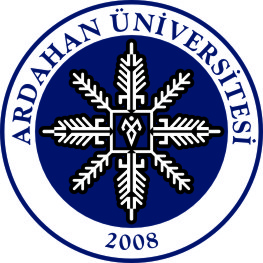 AKADEMİK KURULUNCA ENSTİTÜYE İLK KEZ TEKLİF EDİLECEK DERS  BİLDİRİM FORMUARDAHAN ÜNİVERSİTESİ  LİSANSÜSTÜ EĞİTİM ENSTİTÜSÜ ............................................................................................ANABİLİM DALI AKADEMİK KURULUNCA ENSTİTÜYE İLK KEZ TEKLİF EDİLECEK DERS  BİLDİRİM FORMUARDAHAN ÜNİVERSİTESİ  LİSANSÜSTÜ EĞİTİM ENSTİTÜSÜ ............................................................................................ANABİLİM DALI AKADEMİK KURULUNCA ENSTİTÜYE İLK KEZ TEKLİF EDİLECEK DERS  BİLDİRİM FORMUARDAHAN ÜNİVERSİTESİ  LİSANSÜSTÜ EĞİTİM ENSTİTÜSÜ ............................................................................................ANABİLİM DALI AKADEMİK KURULUNCA ENSTİTÜYE İLK KEZ TEKLİF EDİLECEK DERS  BİLDİRİM FORMUARDAHAN ÜNİVERSİTESİ  LİSANSÜSTÜ EĞİTİM ENSTİTÜSÜ ............................................................................................ANABİLİM DALI AKADEMİK KURULUNCA ENSTİTÜYE İLK KEZ TEKLİF EDİLECEK DERS  BİLDİRİM FORMUARDAHAN ÜNİVERSİTESİ  LİSANSÜSTÜ EĞİTİM ENSTİTÜSÜ ............................................................................................ANABİLİM DALI AKADEMİK KURULUNCA ENSTİTÜYE İLK KEZ TEKLİF EDİLECEK DERS  BİLDİRİM FORMUARDAHAN ÜNİVERSİTESİ  LİSANSÜSTÜ EĞİTİM ENSTİTÜSÜ ............................................................................................ANABİLİM DALI AKADEMİK KURULUNCA ENSTİTÜYE İLK KEZ TEKLİF EDİLECEK DERS  BİLDİRİM FORMUARDAHAN ÜNİVERSİTESİ  LİSANSÜSTÜ EĞİTİM ENSTİTÜSÜ ............................................................................................ANABİLİM DALI AKADEMİK KURULUNCA ENSTİTÜYE İLK KEZ TEKLİF EDİLECEK DERS  BİLDİRİM FORMUARDAHAN ÜNİVERSİTESİ  LİSANSÜSTÜ EĞİTİM ENSTİTÜSÜ ............................................................................................ANABİLİM DALI AKADEMİK KURULUNCA ENSTİTÜYE İLK KEZ TEKLİF EDİLECEK DERS  BİLDİRİM FORMUARDAHAN ÜNİVERSİTESİ  LİSANSÜSTÜ EĞİTİM ENSTİTÜSÜ ............................................................................................ANABİLİM DALI AKADEMİK KURULUNCA ENSTİTÜYE İLK KEZ TEKLİF EDİLECEK DERS  BİLDİRİM FORMUARDAHAN ÜNİVERSİTESİ  LİSANSÜSTÜ EĞİTİM ENSTİTÜSÜ ............................................................................................ANABİLİM DALI AKADEMİK KURULUNCA ENSTİTÜYE İLK KEZ TEKLİF EDİLECEK DERS  BİLDİRİM FORMUAnabilim DalıAnabilim DalıAnabilim DalıBilim DalıBilim DalıBilim DalıDersin Türkçe AdıDersin İngilizce AdıİçeriğiİçeriğiKredisiStatüsü(Zorunlu/Seçmeli)VerileceğiProgram(YL/DR/BDR)ÖğretimYılıYarıyılı(I/II)Dersi Veren Öğretim ÜyesiVerildiğiSınıf